Canada Calendar 2021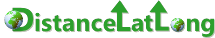 © copyright https://www.distancelatlong.com	data provided 'as is' without warranty1. January 01 - New Year's Day2. April 02 - Good Friday3. April 05 - Easter Monday4. May 24 - Victoria Day5. July 01 - Canada Day6. August 02 - Civic/provincial Day7. September 06 - Labour Day8. October 11 - Thanksgiving Day9. November 11 - Remembrance Day10. December 24 - Christmas Day Observed11. December 25 - Christmas Day12. December 26 - Boxing Day